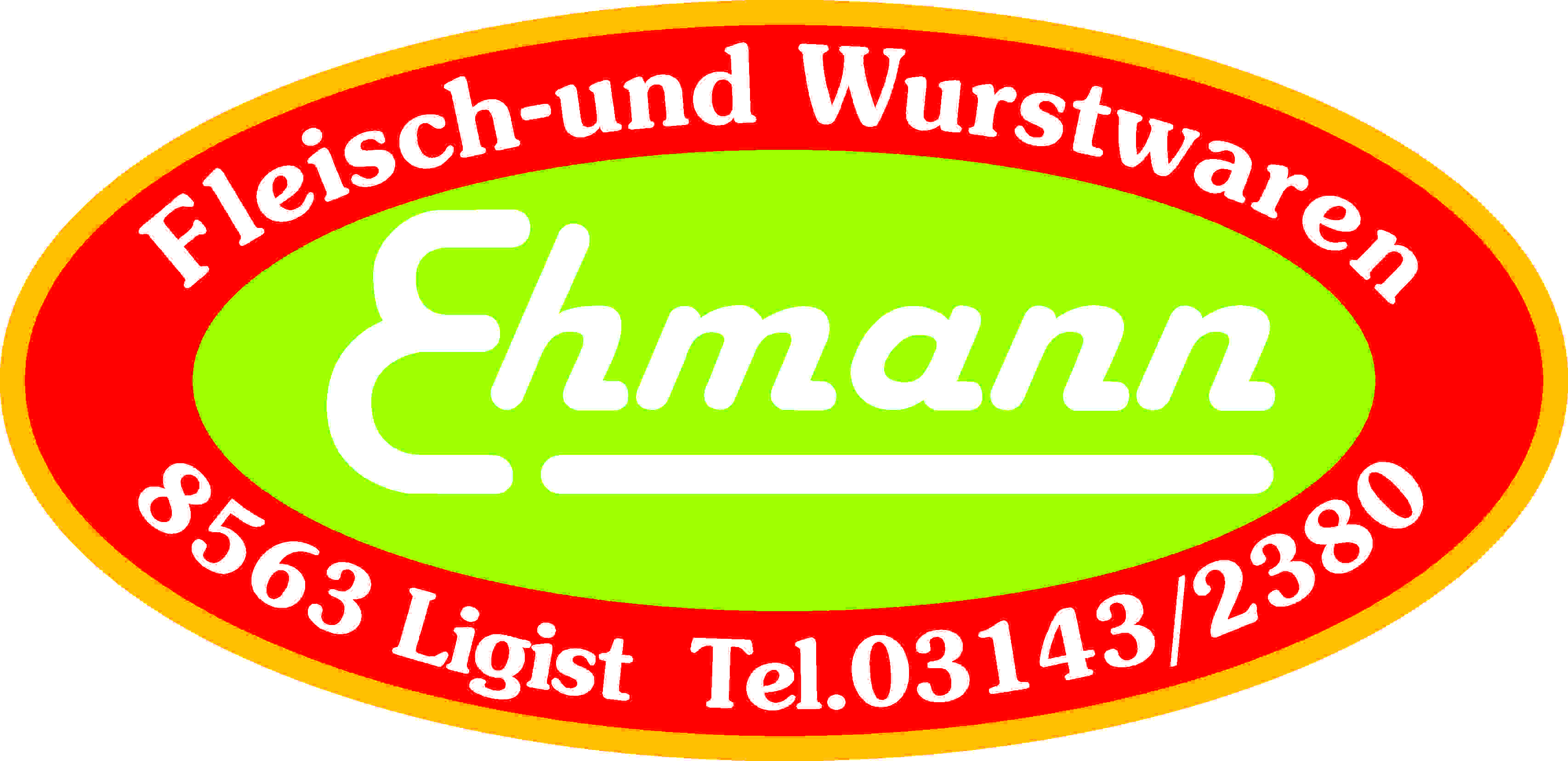 Produktspezifikation:Breinwurst:Beschreibung:		Schweinskopffleisch und magere Bauchabschnitte werden gekocht,gemahlen und mit Rollgerste und Gewürzen vermengt in Schweinsdärmen  gefüllt und gekochtZutaten:		Schweinefleisch 90 %, Rollgerste, Trinkwasser, Kochsalz unjodiertGewürze, Dextrose, Gewürzextrakte, Konservierungsstoff: E 250gekocht, gekühlt.Allergene:		enthält glutenhaltiges Getreide, Schalenfrüchte, Sesamsamen				Mikrobiologische	Die mikrobiologischen Eigenschaften werden gemäß denEigenschaften:		Bestimmungen des LMSVG BGBL II 2006/95 iVm VO(EG)			2073/2005 und des dazu ergangenen Erlasses BMGF – 74310/0007-			IV/B/7/2006 vom 08.03.2006 erfüllt.Art. Nr:			1730Verpackung:		2 Stk. vac. oder 5 Stk. vac. SchrumpfbeutelProduktgewicht:	ca. 250 gLagertemperatur:	gekühlt lagern bei +2 bis +6 °CMindesthaltbarkeit:	24 Tage